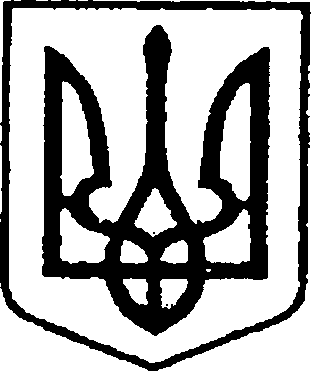 УКРАЇНАЧЕРНІГІВСЬКА ОБЛАСТЬМІСТО НІЖИНМ І С Ь К И Й   Г О Л О В А  Р О З П О Р Я Д Ж Е Н Н Я 08 вересня 2023 р.		         м. Ніжин                                              № 178Про оголошення Подяк міського головиВідповідно до статей 42, 59 Закону України «Про місцеве самоврядування в Україні», Регламенту виконавчого комітету Ніжинської міської ради Чернігівської області VІІІ скликання, затвердженого рішенням Ніжинської міської ради Чернігівської області VІІІ скликання від 24.12.2020 р. № 27-4/2020, розпорядження міського голови від 15.04.2015 р. № 47 «Про встановлення заохочувальних відзнак міського голови та затвердження Положення про них»: 1.   Оголосити Подяку міського голови за розвиток спорту та виведення дитячого футболу на якісно новий рівень та з нагоди  Дня фізичної культури та спорту України:1.1. ЧУБУ Нікіті Олександровичу – тренеру-викладачу «ДЮСФШ».2.   Оголосити Подяку міського голови за вагомий внесок у розбудову спортивної  інфраструктури та з нагоди  Дня фізичної культури та спорту України:2.1. УСІЧЕНКУ Андрію Борисовичу – заступнику директора з адміністративно-господарської роботи ДЮСФШ;3.   Оголосити Подяку міського голови за вагомий внесок у розвиток і популяризацію фізичної культури і спорту, досягнення високих спортивних результатів, високу професійну майстерність  та з нагоди  Дня фізичної культури та спорту України:3.1. КРЕМЕЗУ  Олександру Миколайовичу – старшому тренеру-викладачу з легкої атлетики КДЮСШ.4.   Оголосити Подяку міського голови за високу професійну майстерність,  вагомий внесок у всебічний розвиток підростаючого покоління та з нагоди  Дня фізичної культури та спорту України:4.1. ЛЕВЧУКУ Геннадію Леонідовичу – тренеру-викладачу з легкої атлетики КДЮСШ.5.   Оголосити Подяку міського голови за високі  спортивні досягнення юних спортсменів, активну життєву позицію,  вагомий внесок у пропаганду здорового способу життя та підготовку чемпіонів і призерів чемпіонату області з боксу  та з нагоди  Дня фізичної культури та спорту України:5.1. ПАНЬКУ Сергію Миколайовичу – тренеру-викладачу з боксу КДЮСШ.6.   Оголосити Подяку міського голови за вагомий внесок у розвиток і популяризцію фізичної культури і спорту та з нагоди  Дня фізичної культури та спорту України:6.1. ВЛАСОВІЙ Ганні Іванівні – тренеру-викладачу з художньої гімнастики  КДЮСШ.7.   Оголосити Подяки міського голови за високі спортивні досягнення  та з нагоди  Дня фізичної культури та спорту України:7.1. КОЖЕМ’ЯКУ Миколі Дмитровичу – члену Федерації шахів;7.2. ПАРФЬОНОВУ Глєбу Вікторовичу – члену Федерації шахів;7.3. ГОРБАЧ Катерині – вихованці  з легкої атлетики КДЮСШ;7.4. КУЛЕПЕСТІНУ Олександру – вихованцю  з шахів ДЮСШШ;7.5. МАЛІКОВУ Семену – вихованцю  КДЮСШ  «Дзюдо».8.  Сектору з питань кадрової політики відділу юридично-кадрового забезпечення апарату виконавчого комітету Ніжинської міської ради Чернігівської області (Людмилі Кучер) забезпечити оприлюднення цього розпорядження на сайті Ніжинської міської ради протягом п’яти робочих днів з дати прийняття.9.  Відділу бухгалтерського обліку апарату виконавчого комітету Ніжинської міської ради Чернігівської області (Наталії Єфіменко) забезпечити виконання цього розпорядження у частині видачі бланків Подяк та рамок.                      10.     Контроль за виконанням цього розпорядження залишаю за собою.Міський голова                                                                      Олександр КОДОЛА